Lire avec les liaisonsLorsque tu lis un texte à voix haute, n’oublie pas de penser aux liaisons entre les mots.La liaison sert à faire entendre la dernière consonne d'un mot quand il précède un mot commençant par une voyelle ou un "h" muet :- Bien content                   >    pas de liaison, on prononce normalement.- Bien arrivé                        >    bien Narrivé                                                         liaison en "n"- Bien hermétique             >     bien Nhermétique                                                            liaison en "n" devant "h" muetLorsque le "h" est muet, il y a liaison :les hommes              >      liaison avec les zhommes vu que "h" muet Si on dit que le "h" muet est semblable à une consonne qui n'existe pas, on trouve alors le mot "les" qui précède le mot "omme" commençant par une voyelle et en conséquence on fait la liaison.Lorsque le "h" est aspiré, on trouve dans le dictionnaire ces mots précédés d'un astérisque. le héros, les héros     >      pas de liaison et ne pas prononcer les zhéros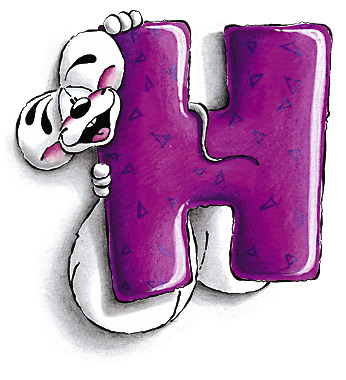  EXERCICES1) Fais la liaison entre ces mots lorsqu’elle est présente (au crayon)les enfants				un arbre				on en aune école				la rue					des hibouxdes idées				deux ans				un ingénieurdes huttes				des écureuils			des haricotsun hélicoptère			les écrivains				ils arrivent2) Marque ces phrases des liaisons (au crayon)Encore un petit effort. La fenêtre est ouverte. 
C’est une longue anguille.
On ira en Espagne en avion.
Il arrive toujours en retard.
Ils sont allés en Finlande et en Suède.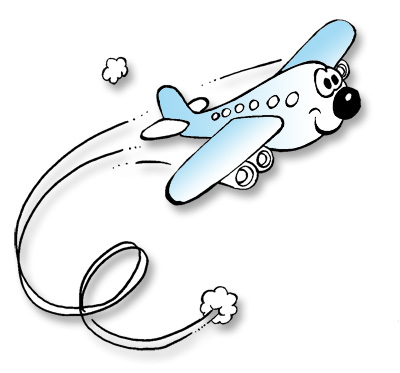 Tout est calme ici.Nous allons partir dans un moment.J’ai de plus en plus mal.

